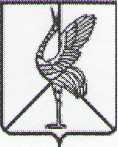 Совет городского поселения «Шерловогорское»РЕШЕНИЕ 26 марта 2019 года                                                                                       № 150поселок городского типа Шерловая ГораОб утверждении Перечня должностных лиц администрациигородского поселения «Шерловогорское», уполномоченных составлять протоколы об административных правонарушенияхВ соответствии с Законом Забайкальского края от 02.07.2009 года № 198 – ЗЗК «Об административных правонарушениях», Законом Забайкальского края от 04.05.2010 года № 366 - ЗЗК «О наделении органов местного самоуправления городских и сельских поселений государственным полномочием по определению перечня должностных лиц органов местного самоуправления, уполномоченных составлять протоколы об административных правонарушениях, предусмотренных Законом Забайкальского края «Об административных правонарушениях», Уставом городского поселения «Шерловогорское», Совет городского поселения «Шерловогорское» решил:Утвердить Перечень должностных лиц администрации городского поселения «Шерловогорское», уполномоченных составлять протоколы об административных правонарушениях. (приложение).Признать утратившим силу решение Совета городского поселения «Шерловогорское» от 27 апреля 2017 года № 41 «Об утверждении перечня должностных лиц администрации городского поселения «Шерловогорское», уполномоченных составлять протоколы об административных правона-рушениях».    3. Настоящее решение вступает в силу на следующий день после дня его официального опубликования (обнародования).    4. Настоящее решение опубликовать (обнародовать) на официальном сайте городского поселения «Шерловогорское» в информационно- телекоммуникационной сети «Интернет» (www.шерловогорское.рф).Председатель Совета городского                            Глава городскогопоселения «Шерловогорское»                                 поселения «Шерловогорское»___________ Т.М.Соколовская                                 _______________ А.В.ПанинПриложениек решению Совета городского                                            поселения  «Шерловогорское»26.03.2019  № 150Перечень должностных лиц администрации городского поселения  «Шерловогорское», уполномоченных составлять протоколы об административных правонарушениях, предусмотренных Законом Забайкальского края от 02 июля 2009 года № 198-ЗЗК «Об административных правонарушениях»№п/п Замещаемая должностьЗамещаемая должностьЗамещаемая должностьАдминистративныеправонарушения, предусмот-ренные Законом Забайкальско-го края от 2 июля 2009 годаN 198-ЗЗК «Об администра-тивных правонарушениях» 1  Заместитель руководителя администрации  городского поселения «Шерловогорское»  Заместитель руководителя администрации  городского поселения «Шерловогорское»  Заместитель руководителя администрации  городского поселения «Шерловогорское»  Статья 7. Незаконные действия по отношению к официальным символам муниципальных образований. 2  Ведущий специалист по ГО и ЧС Главный специалист отдела бюджета и отчетности Главный специалист по социально-экономическому планированию Главный специалист по молодежной политике физической культуре и спорту Ведущий специалист по ГО и ЧС Главный специалист отдела бюджета и отчетности Главный специалист по социально-экономическому планированию Главный специалист по молодежной политике физической культуре и спорту Ведущий специалист по ГО и ЧС Главный специалист отдела бюджета и отчетности Главный специалист по социально-экономическому планированию Главный специалист по молодежной политике физической культуре и спорту  Статьи 13. Нарушение покоя граждан и тишины.3Ведущий специалист по ГО и ЧС Ведущий специалист по ЖКХ Главный специалист отдела бюджета и отчетности Главный специалист по градостроительству и земельным отношениям Главный специалист по молодежной политике и спорту Ведущий специалист по ГО и ЧС Ведущий специалист по ЖКХ Главный специалист отдела бюджета и отчетности Главный специалист по градостроительству и земельным отношениям Главный специалист по молодежной политике и спорту Ведущий специалист по ГО и ЧС Ведущий специалист по ЖКХ Главный специалист отдела бюджета и отчетности Главный специалист по градостроительству и земельным отношениям Главный специалист по молодежной политике и спорту Статья 13.1   Семейно-бытовое дебоширство4Начальник отдела бюджета и отчетности Специалист военно-учетного стола Начальник отдела бюджета и отчетности Специалист военно-учетного стола Начальник отдела бюджета и отчетности Специалист военно-учетного стола Статья 15. Нахождение с откупоренной бутылкой (банкой) или иной емкостью, содержащей алкогольную продукцию, в местах, где в соответствии с законом запрещается (распитие) алкогольной продукции.5Главный специалист по кадрам и общим вопросамГлавный специалист по кадрам и общим вопросамГлавный специалист по кадрам и общим вопросамСтатья 15.1Нарушение работодателями требований закона Забайкальского края по вопросам квотирования рабочих мест для несовершеннолетних граждан, особо нуждающихся в трудоустройстве.6Главный специалист по молодежной политике, физической культуре и спорту Главный специалист отдела бюджета и отчетности Главный специалист по молодежной политике, физической культуре и спорту Главный специалист отдела бюджета и отчетности Главный специалист по молодежной политике, физической культуре и спорту Главный специалист отдела бюджета и отчетности Статья 16.Несоблюдение юридическими лицами или гражданами, осуществляющими предпринимательскую деятельность без образования юридического лица, требования по размещению предупредительной надписи при входе на объект, отнесенные к местам, в которых ограничивается или не допускается нахождение детей, о запрете нахождения детей.7Ведущий специалист по ГО и ЧС Ведущий специалист по ГО и ЧС Ведущий специалист по ГО и ЧС Статья 17.1Допущение незаконного потребления наркотических средств и (или) психотропных веществ, новых потенциально опасных психоактивных веществ или одурманивающих веществ.8Главный специалист по социально-экономическому планированиюГлавный специалист по муниципальному имуществу Главный специалист по социально-экономическому планированиюГлавный специалист по муниципальному имуществу Главный специалист по социально-экономическому планированиюГлавный специалист по муниципальному имуществу Статья 17.2 Допущение пропаганды и (или) незаконной рекламы наркотических средств и (или) психотропных веществ, новых потенциально опасных психоактивных веществ или одурманивающих веществ.9Главный специалист по муниципальному имуществу Главный специалист по муниципальному имуществу Главный специалист по муниципальному имуществу Статья 17.4 Нарушение требований эксплуатации аттракционов10Главный специалист по градостроительству и земельным отношениям Главный специалист по градостроительству и земельным отношениям Главный специалист по градостроительству и земельным отношениям Статья 18.Нарушение правил благоустройства, содержания и озеленения территорий городов и других населенных пунктов11Главный специалист по ЖКХВедущий специалист по ЖКХГлавный специалист по ЖКХВедущий специалист по ЖКХГлавный специалист по ЖКХВедущий специалист по ЖКХСтатья 18 (1)Нарушение правил выпаса сельскохозяйственных животных12Главный специалист по ЖКХ Ведущий специалист по ЖКХ Главный специалист по ЖКХ Ведущий специалист по ЖКХ Главный специалист по ЖКХ Ведущий специалист по ЖКХ Часть 1 статьи 23 Непринятие мер по отводу и пропуску талых и ливневых вод спридомовой территории, территории организаций13Главный специалист по ЖКХ Главный специалист по градостроительству и земельным отношениям Главный специалист по ЖКХ Главный специалист по градостроительству и земельным отношениям Главный специалист по ЖКХ Главный специалист по градостроительству и земельным отношениям Статья 24. Подтопление улиц, зданий, сооружений14Главный специалист по ЖКХ Главный специалист по градостроительству и земельным отношениям  Главный специалист по ЖКХ Главный специалист по градостроительству и земельным отношениям  Главный специалист по ЖКХ Главный специалист по градостроительству и земельным отношениям  Статья 29. Загромождение придомовой территории строительными материалами (изделиями), дровами или углем15Ведущий специалист по ЖКХ Ведущий специалист по ЖКХ Ведущий специалист по ЖКХ Статья 33. Отлов безнадзорных домашних животных лицами, не имеющими соответствующего разрешения16Ведущий специалист ГО и ЧС администрации городского поселения «Шерловогорское»Ведущий специалист ГО и ЧС администрации городского поселения «Шерловогорское»Ведущий специалист ГО и ЧС администрации городского поселения «Шерловогорское»Статья 36.2 Нарушение запрета на посещение гражданами лесов либо ограничений пребывания граждан в лесах и въезда в них транспортных средств, проведения в лесах определенных видов работ в целях обеспечения пожарной безопасности или санитарной безопасности в лесах.17Главный специалист по социально-экономическому планированию Главный специалист по социально-экономическому планированию Главный специалист по социально-экономическому планированию Статья 41. Безбилетный проезд пассажиров18Главный специалист по социально-экономическому планированию Главный специалист по социально-экономическому планированию Главный специалист по социально-экономическому планированию Статья 42. Провоз ручной клади и перевозка багажа без оплаты19Заместитель руководителя администрации городского поселения «Шерловогорское»Заместитель руководителя администрации городского поселения «Шерловогорское»Заместитель руководителя администрации городского поселения «Шерловогорское»Статья 43. Нарушение правил организации транспортного обслуживания населения20Заместитель руководителя администрации городского поселения «Шерловогорское»Заместитель руководителя администрации городского поселения «Шерловогорское»Заместитель руководителя администрации городского поселения «Шерловогорское»Статья 44. Нарушение установленных маршрута регулярных перевозок и расписание движения транспорта общего пользования в городском и пригородном сообщении.21Начальник отдела бюджета и отчетности Главный специалист по муниципальному имуществу Начальник отдела бюджета и отчетности Главный специалист по муниципальному имуществу Начальник отдела бюджета и отчетности Главный специалист по муниципальному имуществу Статья 46.2. Непредставление отчетности в уполномоченный орган по управлению муниципальным имуществом22Заместитель руководителя администрации  городского поселения «Шерловогорское»Главный специалист по муниципальному имуществу Заместитель руководителя администрации  городского поселения «Шерловогорское»Главный специалист по муниципальному имуществу Заместитель руководителя администрации  городского поселения «Шерловогорское»Главный специалист по муниципальному имуществу Статья 46.3. Нарушение порядка и условий приватизации муниципального имущества23Заместитель руководителя администрации  городского поселения «Шерловогорское»Главный специалист по муниципальному имуществу Заместитель руководителя администрации  городского поселения «Шерловогорское»Главный специалист по муниципальному имуществу Заместитель руководителя администрации  городского поселения «Шерловогорское»Главный специалист по муниципальному имуществу Статья 51. Торговля в местах, не отведенных для этих целей органом государственной власти Забайкальского края или органами местного самоуправления